Уведомление о проведении публичных консультаций посредством сбора замечаний и предложений организаций и граждан в рамках анализа проектанормативного правового акта на предмет его влияния на конкуренцию          Управление экономического развития и прогнозирования администрации Вейделевского района уведомляет о проведении публичных консультаций посредством сбора замечаний и предложений организаций и граждан по проекту постановления администрации Вейделевского района «Об утверждении основных показателей прогноза социально-экономического развития муниципального района «Вейделевский район» на 2021-2023 годы» на предмет его влияния на конкуренцию. В рамках публичных консультаций все заинтересованные лица могут направить свои замечания и предложения по нормативным правовым актам, указанным в перечне, на предмет их влияния на конкуренцию.Замечания и предложения принимаются по адресу: Белгородская обл., п.Вейделевка, ул.Первомайская, 1, каб. 212, а также по адресу электронной почты: tarasenko@ve.belregion.ru.         Сроки приема предложений и замечаний: с 15.10.2020 года по 25.10.2020 года.         С учетом анализа поступивших замечаний и предложений будет подготовлен сводный доклад о результатах анализа действующих нормативных правовых актов администрации Вейделевского района на предмет выявления рисков нарушения антимонопольного законодательства за 2020 год, который до 01.03.2021г. в составе ежегодного доклада об антимонопольном комплаенсе будет размещен на официальном сайте администрации Вейделевского района в разделе «Антимонопольный комплаенс».                    К уведомлению прилагаются:          1. Анкета участника публичных консультаций в формате word (приложение 1).          2. Текст проекта нормативного правового акта в формате word (приложение 2).          3. Обоснование необходимости реализации предлагаемых решений посредством принятия нормативного правового акта, в том числе их влияния на конкуренцию, в формате word (приложение 3).         Место размещения приложений в информационно-телекоммуникационной сети «Интернет» - официальный сайт администрации Вейделевского района, раздел «Антимонопольный комплаенс»: http://www.veidadm.ru/publichnye-konsultacii-v-ramkah-analiza-proektov-normativnyh-pravovyh-aktov/         Контактное лицо: Тарасенко Светлана АнатольевнаЗаместитель начальника управления экономического развития и прогнозирования администрации Вейделевского района – начальник экономического отдела, контактный телефон 8 47237 5-50-21.        Режим работы:с 8-00 до 17-00, перерыв с 12-00 до 13-00Приложение 1Анкетаучастника публичных консультаций, проводимых посредством сбора замечаний и предложений организаций и граждан в рамках анализа проекта нормативного правового акта на предмет его влияния на конкуренциюОбщие сведения об участнике публичных консультаций2. Общие сведения о проекте нормативного правового актаПриложение 2Обоснование необходимости реализации предлагаемых решений посредством принятия нормативного правового акта, в том числе их влияния на конкуренцию Приложение 3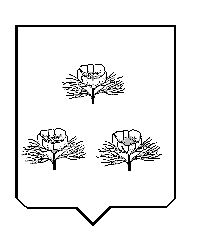                                                         ПРОЕКТ
			    ПОСТАНОВЛЕНИЕАДМИНИСТРАЦИИ ВЕЙДЕЛЕВСКОГО РАЙОНАБЕЛГОРОДСКОЙ ОБЛАСТИп.Вейделевка                   «____» __________ 2020 года                             № ____Об утверждении основных показателей прогноза социально-экономического развития муниципального района «Вейделевский район» на 2021-2023 годы          В соответствии с Федеральным законом от 28 июня 2014 года №172-ФЗ «О стратегическом планировании в Российской Федерации», Бюджетным кодексом Российской Федерации, постановлениями администрации Вейделевского района от 04.08.2020г. №151 «О подготовке проекта консолидированного бюджета муниципального района «Вейделевский район» на 2021 год и на плановый период 2022 и 2023 годов» и от 04.10.2016 №219 «Об утверждении Порядка разработки, корректировки, осуществления мониторинга и контроля реализации прогнозов социально-экономического развития Вейделевского района на среднесрочный и долгосрочный периоды», руководствуясь Уставом  муниципального  района  «Вейделевский район»,  п о с т а н о в л я ю:1.Утвердить основные показатели прогноза социально-экономического развития муниципального района «Вейделевский район» на 2021-2023 годы, (прилагаются).  2.Опубликовать настоящее постановление в печатном средстве массовой информации муниципального района «Вейделевский район» Белгородской области «Информационный бюллетень Вейделевского района».  3.Контроль за исполнением постановления возложить на первого заместителя главы администрации Вейделевского района по стратегическому развитию района Рябцева А.В. Глава администрацииВейделевского района						А.Тарасенко                УТВЕРЖДЕНЫ:                                                                                              постановлением администрации            Вейделевского района                                                                                                                        от «____» __________ 2020 г. № ____Основные показатели прогноза социально-экономическогоразвития муниципального района «ВЕЙДЕЛЕВСКИЙ РАЙОН» на 2021-2023 годы________________________________________Наименование хозяйствующего субъекта (организации)Администрация муниципального района «Вейделевский район»Сфера деятельности хозяйствующего субъекта (организации)Деятельность органов местного самоуправленияИНН хозяйствующего субъекта (организации)3105001092ФИО участника публичных консультацийТарасенко Светлана АнатольевнаКонтактный телефон8-47237-5-50-21Адрес электронной почтыtarasenko@ve.belregion.ruПроект постановления администрации Вейделевского района «Об утверждении основных показателей прогноза социально-экономического развития муниципального района «Вейделевский район» на 2021-2023 годы»1. Могут ли положения проекта нормативного правового акта оказать влияние на конкуренцию на рынках товаров, работ, услуг Вейделевского района?2. Присутствуют ли в проекте нормативного правового акта положения, которые могут оказать негативное влияние на конкуренцию на рынках товаров, работ, услуг Вейделевского района?3. Какие положения проекта нормативного правового акта могут привести к недопущению, ограничению или устранению конкуренции на рынках товаров, работ, услуг Вейделевского района? Укажите номер подпункта, пункта, части, статьи проекта нормативного правового акта и их содержание.4. На каких рынках товаров, работ, услуг может ухудшиться состояние конкурентной среды в результате принятия нормативного правового акта?5. Какие положения антимонопольного законодательства могут быть нарушены?6. Какие возможны негативные последствия для конкуренции в случае принятия нормативного правового акта в данной редакции?7. Ваши замечания и предложения по проекту нормативного правового акта в целях учета требований антимонопольного законодательства:Замечания и предложения принимаются по адресу: Белгородская обл., п.Вейделевка, ул.Первомайская, 1, каб. 212, а также по адресу электронной почты: tarasenko@ve.belregion.ru.Сроки приема предложений и замечаний: с 15.10.2020 года по 25.10.2020 года.Проект постановления администрации Вейделевского района «Об утверждении основных показателей прогноза социально-экономического развития муниципального района «Вейделевский район» на 2021-2023 годы»Управление экономического развития и прогнозирования администрации Вейделевского района 1. Обоснование необходимости принятия нормативного правового акта (основания, концепция, цели, задачи, последствия принятия):Постановление администрации Вейделевского района от 04.08.2020г. №151 «О подготовке проекта консолидированного бюджета муниципального района «Вейделевский район» на 2021 год и на плановый период 2022 и 2023 годов»2. Информация о влиянии положений проекта нормативного правового акта на состояние конкурентной среды на рынках товаров, работ, услуг Вейделевского района (окажет/не окажет, если окажет, укажите какое влияние и на какие товарные рынки):Не окажет3. Информация о положениях проекта нормативного правового акта, которые могут привести к недопущению, ограничению или устранению конкуренции на рынках товаров, работ, услуг Вейделевского района (отсутствуют/присутствуют, если присутствуют, отразите короткое обоснование их наличия):ОтсутствуютПоказателиЕдиница измеренияотчетотчетоценкапрогнозпрогнозпрогнозпрогнозпрогнозпрогнозПоказателиЕдиница измерения2018 год2019 год 2020 год2021 год2021 год2022 год2022 год2023 год2023 годПоказателиЕдиница измерения2018 год2019 год 2020 годконсерва-тивный вариантбазовый вариантконсерва-тивный вариантбазовый вариантконсерва-тивный вариантбазовый вариантПромышленное производствоИндекс промышленного производствав % к предыду-щему году (в сопост. ценах)100,3106,8100,2102,1102,5102,3102,7102,5102,9Объем отгруженных товаров собственного производства, выполненных работ и услуг собственными силами по промышленным видам экономической деятельности - всегомлн. рублей123,5125,8120,9123,6124,0126,7127,5130,1131,2Объем отгруженных товаров собственного производства, выполненных работ и услуг собственными силами по промышленным видам экономической деятельности - всегов % к предыду-щему году (в действ. ценах)80,8101,896,1102,3102,3100,2100,2100,2100,2в том числе:Добыча полезных ископаемыхмлн. рублей0,0853,2413,1323,2943,3063,4733,4873,6563,672Добыча полезных ископаемыхв % к предыду-щему году (в действ. ценах)8,73812,996,6105,2105,6105,4105,5105,3105,3Обрабатывающие производствамлн. рублей1,41,51,71,81,92,02,12,32,4Обрабатывающие производствав % к предыду-щему году (в действ. ценах)7,6107,5112,4105,8112,0111,1112,7115,0111,1Обеспечение электрической энергией, газом и паром; кондиционирование воздуха млн. рублей80,677,372,774,274,475,976,377,778,4Обеспечение электрической энергией, газом и паром; кондиционирование воздуха в % к предыду-щему году (в действ. ценах)98,296,094,0102,1102,4102,3102,6102,4102,7Водоснабжение; водоотведение, организация сбора и утилизации отходов, деятельность по ликвидации загрязнений млн. рублей41,543,743,444,344,445,445,546,446,7Водоснабжение; водоотведение, организация сбора и утилизации отходов, деятельность по ликвидации загрязнений в % к предыду-щему году  (в действ. ценах) 118,9105,499,2102,2102,4102,3102,5102,4102,6Сельское хозяйствоОбъем производства продукции сельского хозяйствамлн. рублей5848,45576,65634,35552,55653,35451,35663,85552,75684,1Объем производства продукции сельского хозяйствав % к предыду-щему году (в сопост. ценах)103,7100,0100,098,3100,098,0100,0101,5100,0Продукция растениеводствамлн. рублей3791,83491,13557,73482,03539,23445,83545,73478,43563,9Продукция растениеводствав % к предыду-щему году (в сопост. ценах)107,786,898,894,796,295,696,898,297,8Продукция животноводствамлн. рублей2056,62085,52076,62070,52114,12005,52118,12074,32120,2Продукция животноводствав % к предыду-щему году (в сопост. ценах)98,097,296,096,198,293,296,499,596,2ИнвестицииОбъем инвестиции в основной капитал                                                                        (за счет всех источников финансирования)млн. рублей708,2740,9811,3829,5835,6850,4861,5875,5887,1Объем инвестиции в основной капитал                                                                        (за счет всех источников финансирования)в % к предыду-щему году (в сопост. ценах)109,3101,6106,399,3100,099,5100,1100,0100,0СтроительствоОбъем выполненных работ по виду деятельности «Строительство»млн. рублей521,3542,0600,8603,1618,3632,3637,5650,2656,5Объем выполненных работ по виду деятельности «Строительство»в % к предыду-щему году (в сопост. ценах)96,1100,9107,697,599,9101,8100,199,8100,0Строительство жилых домовкв. метров605070247600703077827820876884909545Строительство жилых домовв % к предыду-щему году99,4116,1108,292,5102,4111,2112,7108,6108,9в том числе:населениемкв. метров605070245600703077827820876884909545населениемв % к предыду-щему году99,4116,179,7125,5139,0111,2112,7108,6108,9Потребительский рынокОборот розничной торговлимлн. рублей1400,01487,01490,01533,01550,01605,01650,01688,01775,0Оборот розничной торговлив % к предыду-щему году(в сопост. ценах)103,8101,895,998,9100,4100,5102,4100,9103,4Оборот общественного питаниямлн. рублей33,736,136,739,139,641,6242,4744,445,55Оборот общественного питанияв % к предыду-щему году (в сопост. ценах)103,0107,396,9101,7103,1101,7102,5102,1102,7Объем платных услуг населениюмлн. рублей281,6298,0306,9318,6324,3331,4340,3345,4357,9Объем платных услуг населениюв % к предыду-щему году (в сопост. ценах)100,5102,798,5100,7101,6100,7101,6100,9101,8Малое и среднее предпринимательствоКоличество малых и средних предприятий (включая микропредприятия) по данным ЕРСМСПединиц101010101110111011Среднесписочная численность работников малых и средних предприятийчеловек252255253253258257262261266в том числе:малых предприятийчеловек103105105106108108110110112средних предприятийчеловек149150148147150149152151154Оборот малых и средних предприятиймлн. рублей1559,21678,41735,51803,11886,11976,62085,32206,32349,7Оборот малых и средних предприятийв % к предыду-щему году(в действ. ценах)106,6107,6103,4103,9104,6104,8105,5105,8106,5Численность индивидуальных предпринимателей на конец отчетного периода (по данным ЕРСМСП)человек382455519520522523526527530Численность работающих у индивидуальных предпринимателей по найму на конец периодачеловек264260245246249250253254257Выручка индивидуальных предпринимателей                                              млн. рублей469,0480,6384,5395,7403,7415,4423,9436,2445,1ФинансыПрибыль для целей налогообложения - всегомлн. рублей5,10419,88520,98021,99022,24023,25023,63524,74025,300Прибыль для целей налогообложения - всегов % к предыду-щему году59,5389,6105,5104,8106,0105,7106,3106,4107,0Бюджетный балансСобственные доходы  бюджета муниципального района тыс. рублей247776,0272756,0270324,0265418,0270835,0276035,0282763,0287076,0295907,0Расходы бюджета муниципального района тыс. рублей987610,01102744,01220552,01196438,01220855,01082099,01104183,01089859,01112101,0Дефицит (-), профицит (+) бюджетатыс. рублей-29439,09586,0-5000,0-5000,0-5000,0-4000,0-4000,00,00,0НаселениеЧисленность населения на 1 январятыс. человек19,2618,9018,6018,2518,3017,9518,0017,6517,70среднегодоваятыс. человек19,0919,0818,7518,4318,4518,1018,1517,8017,85Численность населения трудоспособного возраста (на 1 января)тыс. человек10,019,729,659,589,599,419,449,269,28Коэффициент рождаемостичеловек                            на 1000 населения9,37,29,19,09,19,29,39,39,4Коэффициент смертностичеловек                            на 1000 населения18,318,218,318,618,518,918,819,219,0Коэффициент естественной убыли населениячеловек                            на 1000 населения-9-11,0-9,2-9,6-9,4-9,8-9,5-9,8-9,6Коэффициент миграционного приростачеловек                            на 1000 населения-9,6-7,7-5,4-6,8-6,6-6,9-6,7-6,8-6,7Уровень жизни населенияСреднесписочная численность работников   (по полному кругу организаций)человек400040404080408040844080408840804092Фонд начисленной заработной платы работников организациймлн. рублей1292,91436,41515,41597,11606,31691,31710,71799,51830,4Фонд начисленной заработной платы работников организацийв % к предыду-щему году101,8111,1105,5105,4106,0105,9106,5106,4107,0Среднемесячная номинальная начисленная заработная плата работников организаций – всегорублей26935,029628,030951,032621,032776,034544,034872,036754,037277,0Среднемесячная номинальная начисленная заработная плата работников организаций – всегов % к предыду-щему году109,4110,0104,5105,4105,9105,9106,4106,4106,9Численность официально зарегистриро-ванных безработных на конец годачеловек8082105838580837980